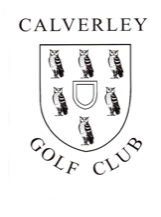 MEMBERSHIP APPLICATION FORM 2024-2025    Signature(s)……………………………………………………………………………….. Date…………………… Calverley Golf Club Ltd, Woodhall Lane, Calverley, Leeds LS28 5QY. Telephone 0113 256 9244